SAMUKTALA SIDHU KANHU COLLEGE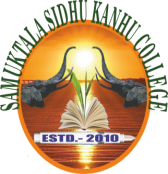          PO: TALESWARGURI= DIST.: ALIPURDUAR                                             WB: 736206                                (Affiliated to University of North Bengal)                         Website: samuktalasidhukanhucollege..in           Estd. 2010                                  E-mail: shamuktala.sk.college@gmail.com                                    NOTICE                          Date- 11/01/2021All the students of B.A 1st Semester (Hons & Prog) are requested to follow the link provided below (***First copy the link, paste it on Google Chrome or Mozilla Firefox and enter, then Download the file from the drive  where you can check your name and registration details) to get details of their registration and upload their photos to University Website:https://drive.google.com/file/d/1F3Yn3R7Dgr2j3okB_CBvgqcGTgUjXHmu/view?usp=sharing   Sd/-					            	  Teacher-in-Charge					    	 Samuktala Sidhu Kanhu College